.SECTION 1:     LEFT TWINKLE, R TWINKLE ¼ RSECTION 2:     BASIC FORWARD, BASIC BACKSECTION 3:      CROSS, SIDE, CROSS; CROSS, SIDE, CROSSSECTION 4:      CROSS, UNWIND ½ R, SAILOR STEPREPEATHappy Valentine’s Day !!!Together Forever Valentine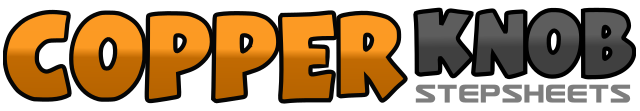 .......Count:24Wall:4Level:Ultra Beginner.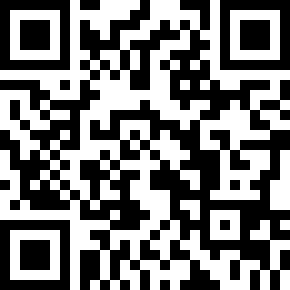 Choreographer:Betty Lee (CAN) - February 2017Betty Lee (CAN) - February 2017Betty Lee (CAN) - February 2017Betty Lee (CAN) - February 2017Betty Lee (CAN) - February 2017.Music:Together, Forever, Always - LeAnn RimesTogether, Forever, Always - LeAnn RimesTogether, Forever, Always - LeAnn RimesTogether, Forever, Always - LeAnn RimesTogether, Forever, Always - LeAnn Rimes........1-3Cross L over R, Step R to R, Step L next to R4-6Cross R over L, ¼ turn R stepping back L, Step R to R1-3Step forward L, Step R forward next to L, Step L in place4-6Step R back, Step back L next to R, Step R in place1-3Cross L over R, Step R to R, Cross L over R4-6Cross R over L, Step L to L, Cross R over L1-3Cross L over R, Unwind ½ turn R over 2 counts (keeping weight on L)4-6Step R behind L, Step L to L, Step R to R